BA (Hons) Counselling and Psychotherapy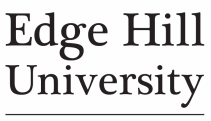 Diary of Current Practice.Please protect client anonymity and confidentiality by using an alphabetic/numeric coding system (e.g. A1, B2). Do not include client’s names. You should outline the main concerns in a couple of words: do not include identifying details. If you have more than one placement, please maintain a separate log of client hours for each placement. Your client log must be signed by your placement contact please submit your diary of this to the Placements Coordinator [ASKAHSW@edgehill.ac.uk] on the 15th December 2020 and the 31st May 2020.Please retain a copy for your own records.Please note, a 50-minute session is acceptable as 1 therapeutic hour. Student NamePlacementSession No.DateClientLength (Hours)Main concernsSignature of placement contactDate